Рабочая программа  «Компьютерная графика» разработана на основе Федерального государственного образовательного стандарта среднего профессионального образования по специальности 54.02.01 Дизайн (по отраслям)Организация-разработчик: Федеральное государственное бюджетное образовательное учреждение высшего образования «Северо-Кавказский государственный институт искусств» Колледж культуры и искусств Разработчик : преподаватель ККИ  СКГИИ   Коротков С.В. 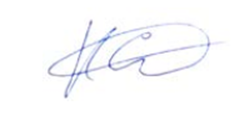 Эксперт: преподаватель ККИ  СКГИИ       Куликова А.В.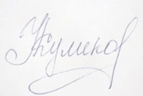 Рабочая программа «Компьютерная графика» рекомендована на заседанииПЦК  «Дизайн»Протокол № ______1______от_ «29» августа 2022 г. Председатель ПЦК  «Дизайн»   / Прокудина Н.П.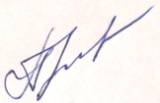 СОДЕРЖАНИЕ:I.ПАСПОРТ РАБОЧЕЙ ПРОГРАММЫ «Компьютерная графика»          4   II.СТРУКТУРА И СОДЕРЖАНИЕ УЧЕБНОЙ ДИСЦИПЛИНЫ                      7              III.УСЛОВИЯ РЕАЛИЗАЦИИ РАБОЧЕЙ ПРОГРАММЫ УЧЕБНОЙ ДИСЦИПЛИНЫ                                                                                                      24                                                                                             IV.КОНТРОЛЬ И ОЦЕНКА РЕЗУЛЬТАТОВ ОСВОЕНИЯ УЧЕБНОЙ ДИСЦИПЛИНЫ                                                                                                     27                                                                                               I.ПАСПОРТ РАБОЧЕЙ ПРОГРАММЫ 1.1. Область применения рабочей программыРабочая программа дисциплины «История религии» является частью образовательной программы в соответствии с федеральным государственным образовательным стандартом среднего профессионального образования по направлению подготовки  специальности 54.02.01 Дизайн (по отраслям) 1.2. Место дисциплины  в структуре образовательной программыВариативная часть учебных циклов ППССЗ.Область применения рабочей программыРабочая программа дисциплины является частью образовательной программы в соответствии с федеральным государственным образовательным стандартом среднего профессионального образования по направлению подготовки специальности 54.02.01 Дизайн (по отраслям)1.2. Место дисциплины в структуре образовательной программыПМ.02 Педагогическая деятельность Цели и задачи дисциплины - Требования к уровню усвоения содержания дисциплины    Процесс изучения дисциплины направлен на формирование элементов следующих  общих и профессиональных компетенций по данной специальности:ОК 1. Понимать сущность и социальную значимость своей будущей профессии, проявлять к ней устойчивый интерес.ОК 2. Организовывать собственную деятельность, определять методы и способы выполнения профессиональных задач, оценивать их эффективность и качество.ОК 3. Решать проблемы, оценивать риски и принимать решения в нестандартных ситуациях.ОК 4. Осуществлять поиск, анализ и оценку информации, необходимой для постановки и решения профессиональных задач, профессионального и личностного развития.ОК 5. Использовать информационно-коммуникационные технологии для совершенствования профессиональной деятельности.ОК 6. Работать в коллективе, обеспечивать его сплочение, эффективно общаться с коллегами, руководством, потребителями.ОК 8. Самостоятельно определять задачи профессионального и личностного развития, заниматься самообразованием, осознанно планировать повышение квалификации.ОК 9. Ориентироваться в условиях частой смены технологий в профессиональной деятельности.ПК      1.1. Уметь проектировать объекты дизайна.ПК 1.2. Применять знания о закономерностях построения художественной формы и особенностях ее восприятия.ПК 1.4. Проводить работу по целевому сбору, анализу исходных данных, подготовительного материала, выполнять необходимые предпроектные исследования.ПК 1.5. Использовать компьютерные технологии при реализации творческого замысла.ПК 1.6. Осуществлять процесс дизайн-проектирования.                             	ПК 1.7. Разрабатывать техническое задание на дизайнерскую продукцию.В результате изучения курса «Компьютерная графика» студенты	 должныуметь:работать с современными операционными системами и графическими редакторами;работать с различными  источниками информации;использовать ресурсы сети интернет для  решения творческих задач;оформлять полиграфическую продукцию;применять компьютерные технологии в процессе дизайн- проектирования;создавать, изменять и обрабатывать растровые изображения;выполнять допечатную подготовку растровых изображенийсоздавать ,изменять и обрабатывать векторные изображения;выполнять экспорт векторных изображений в другие форматы;осуществлять допечатную подготовку макета;использовать средства компьютерной графики для выполнения чертежей;создавать трехмерные модели объектов дизайна;знать:современные тенденции развития графики и дизайна;назначение технических и программных средств  используемых  дизайнерами;модели представления цвета;принципы сохранения и обработки графической информации;основные направления компьютерной графики и сферу их применения;методы организации творческого процесса дизайнера;современные методы дизайн- проектирования;Объем дисциплины, виды учебной работы и отчетности:II.СТРУКТУРА И СОДЕРЖАНИЕ УЧЕБНОЙ ДИСЦИПЛИНЫ Тематический план III.УСЛОВИЯ РЕАЛИЗАЦИИ РАБОЧЕЙ ПРОГРАММЫ УЧЕБНОЙ ДИСЦИПЛИНЫУчебно-методическое и информационное обеспечение дисциплины.Основная литератураАлексей Боресков, Евгений Шикин.Компьютерная графика. Учебник и практикум.- Юрайт,2016.-220с. Adobe Photoshop CC. Тучкевич Е.И.-БХВ-Петербург.  2017г. 496с.SketchUp. Базовый учебный курс. Петелин А. Издательские решения.  2015г.  AutoCAD 2017. Полное руководство Жарков Н., Финков М., Прокди Р., Наука и Техника СПб ,2017,625с.Дополнительная литератураPhotoshop. Творческая мастерская компьютерной графики.Татьяна Третьяк, Людмила Анеликова.-Солон-Пресс,-2010,-176с.Дизайн квартир с помощью Google SketchUp.Василий Леонов.-Эксмо.-2010,240с.Пантюхин, П.Я. Компьютерная графика. В 2-х т.Т. 1. Компьютерная графика: Учебное пособие / П.Я. Пантюхин. - М.: ИД ФОРУМ, НИЦ ИНФРА-М, 2012. - 88 c.Большаков, В.П. Инженерная и компьютерная графика: Учебное пособие / В.П. Большаков, В.Т. Тозик, А.В. Чагина. - СПб.: БХВ-Петербург, 2013. - 288 c.Тозик, В.Т. Компьютерная графика и дизайн: Учебник для нач. проф. образования / В.Т. Тозик, Л.М. Корпан. - М.: ИЦ Академия, 2013. - 208 c.Графический дизайн. Базовые концепции.Эллен Луптон.-Питер,2017.-256с.Фотошоп СС для начинающих. Шаффлботэм Р. Издательство Э.2017 г. 272с.Программное обеспечениеAdobe Photoshop  -  графический редактор растровых изображений.   Inkscape  -   графический редактор векторных изображений.Autodesk AutoCad -система автоматизированного проектированияSketchUp - система  трехмерного  моделирования.Информационные ресурсыhttp://render.ru/ -информационный ресурс по компьютерной графике.http://www.3dmir.ru – информационный ресурс по 3D графике.PhotoShopworld.ru – ресурс посвященный редактору Adobe Photoshophttp://www.sketchup.today/ -   ресурс посвященный    SketchUp.http://inkscape.paint-net.ru/ -  ресурс посвященный   векторному редактору Inkscape.Методические рекомендации преподавателюАктивно использовать ресурсы интернет;Применять демонстрационные материалы;Использовать учебно-методические разработки.Методические рекомендации по организации самостоятельной работы студентов.В ходе обучения следует уделять особое внимание 	самостоятельной работе студентов. Для успешного освоение курса компьютерной графики   студенту рекомендуется:- изучение специальной литературы и ресурсов интернет посвященных компьютерной графике с целью закрепления полученных знаний и получения дополнительной информации по предмету.-изучение иллюстраций, макетов, проектов  выполненных известными дизайнерами  с последующим их анализом;	Также самостоятельная работа должна быть направлена на закрепление и развитие навыков полученных в ходе аудиторных занятий. Рекомендуется:- самостоятельное повторение приемов, методов работы после каждого занятия;-выполнение  заданий данных преподавателем;- просмотр видео уроков в сети интернет посвященных пройденной теме и выполнение предлагаемых в уроке упражнений;-участие в конкурсах.Материально-техническое обеспечение	  Для реализации программы необходим оборудованный компьютерныйкласс имеющий доступ в интернет:Классная доска;Рабочее место преподавателя оборудованное персональным компьютером;Рабочие места для студентов оборудованные персональными компьютерами (по количеству студентов обучающихся в группе);Программное обеспечение:MS Windows 10Adobe PhotoShopInkscapeSketchUpAutodesk AutoCadКонтроль и оценка результатов освоения дисциплины осуществляется преподавателем в процессе проведения теоретических, практических занятий, а также выполнения обучающимися индивидуальных заданий, проектов.Критерии оценкиВладение теоретическим материаломКомпозиция и компоновкаЦветовое решениеТехника выполнения работыАккуратность выполнения  и качество работыОбъем выполненной работы.Оценка отлично выставляется при выполнении всех критериевОценка хорошо выставляется при несоблюдении одного из критериевОценка удовлетворительно выставляется при несоблюдении двух  критериевОценка неудовлетворительно  выставляется при несоблюдении трех и более критериев.	Итоговая оценка практических работ:5 баллов —   своевременная сдача работ, грамотно технически и художественно выполненные работы, полный  объем, владение теоретическим материалом.4 баллов —  сдача работ с опозданием, наличие ошибок в  работах,  незначительные погрешности в работах, ошибки в ответах на вопросы.3 балла —  сдача работ с опозданием, неправильные ответы на вопросы, неполный объем выполненных работ, множественные ошибки, незнание теоретического материала.2 балл (незачет) — некомплектность работ, грубые ошибки, менее 50% объема выполненных работ, незнание теоретического материала.Форма сдачи работ:Все работы сдаются преподавателю в двух форматах:  В  оригинальном формате  приложения в котором выполнена работа и экспортированном формате в зависимости от приложения.Экспортированный растровый формат файла .JPG или .PNG должен быть сохранен в высоком качестве.Работы выполненные в AutoCad файлы экспортируются в PDF.Материалы созданные в V-Ray сдаются в формате *.MAT или  *.MTLПорядок наименование файлов учебных работ:В именах сдаваемых файлов должно быть указано :Имя ФамилияКурс Название работыСроки сдачи работ:Сроки сдачи текущих работ  должны соответствовать срокам текущего промежуточного итогового контроля или итогового контроля.IV.КОНТРОЛЬ И ОЦЕНКА РЕЗУЛЬТАТОВ ОСВОЕНИЯ УЧЕБНОЙ ДИСЦИПЛИНЫМинистерство культуры Российской ФедерацииФедеральное государственное бюджетное образовательное учреждениевысшего образования«Северо-Кавказский государственный институт искусств»                                                 Колледж культуры и искусствРабочая программаучебной дисциплиныОП.05Компьютерная графика специальность54.02.01 Дизайн (по отраслям) Квалификация выпускника - Дизайнер, преподаватель Форма обучения – очнаяНальчик,  2022 гВид учебной работыОбъем часовМаксимальная учебная нагрузка (всего)279Обязательная аудиторная учебная нагрузка (всего) 186в том числе: практические занятия Самостоятельная работа обучающегося (всего)93Фомы контроля                                 Контрольная работа                     1-8 семестр                                                                                             Фомы контроля                                 Контрольная работа                     1-8 семестр                                                                                             Наименование разделов и тем Содержание учебного материала, практические работы, самостоятельная работа обучающихсяКоличество часовУровень ознакомления12341 семестр. Растровая графика1 семестр. Растровая графика1 семестр. Растровая графика1 семестр. Растровая графикаРаздел 1.Растровая компьютерная графика. 16Тема 1.ВведениеСодержание материала1ознакомительныйТема 1.ВведениеВведение. Разновидности компьютерной графики. Особенности. Принципы построения изображений. Форматы файлов. Сферы применения   компьютерной графики.1ознакомительныйТема 2. Техническое и программное обеспечение. Содержание материала1ознакомительныйТема 2. Техническое и программное обеспечение. Персональный компьютер. Монитор. Принтеры. Сканеры. Графические планшеты.Программное обеспечение. Редакторы.  Вьюверы.1ознакомительныйТема 3. Растровый редактор Adobe Photoshop. ВведениеСодержание материала1ознакомительныйТема 3. Растровый редактор Adobe Photoshop. ВведениеРастровая графика. Растровый графический редактор Adobe Photoshop.Введение. Интерфейс. Настройки пользовательской среды. Adobe Bridge.1ознакомительныйТема 4. Растровый редактор Adobe Photoshop. ИнструментыСодержание материала4репродуктивныйТема 4. Растровый редактор Adobe Photoshop. ИнструментыПанель инструментов. Меню.2репродуктивныйТема 4. Растровый редактор Adobe Photoshop. ИнструментыИнструменты: выделения, перемещения, рамка.2репродуктивныйТема 4. Растровый редактор Adobe Photoshop. ИнструментыИнструменты: кисти, пипетка, штамп и др.2репродуктивныйТема 4. Растровый редактор Adobe Photoshop. ИнструментыПрактическая работа. Задание «Коллаж».Создание композиции на однотонном фоне.2репродуктивныйТема 5. ПалитрыСодержание материала1репродуктивныйТема 5. ПалитрыПалитры Adobe Photoshop.1репродуктивныйТема 6 .Слои.Содержание материала5репродуктивныйТема 6 .Слои.Слои в Adobe Photoshop.1репродуктивныйТема 6 .Слои.Свойства слоя.1репродуктивныйТема 6 .Слои.Практическая работа «Орнамент»3репродуктивныйТема 7.Редактирование изображенийСодержание материала3репродуктивныйТема 7.Редактирование изображенийГистограмма. Уровни. Экспозиция. Яркость/контрастность.1репродуктивныйТема 7.Редактирование изображенийПрактическая работа «Коррекция изображения».1репродуктивныйТема 7.Редактирование изображенийПрактическая работа «Ретушь фотографии»1репродуктивный2 семестр.  Растровая графика2 семестр.  Растровая графика2 семестр.  Растровая графика2 семестр.  Растровая графика20 Тема  8.Маски и обтравочные контурыСодержание материала4репродуктивный Тема  8.Маски и обтравочные контурыОбщие сведения. Назначение. Методика применения1репродуктивный Тема  8.Маски и обтравочные контурыПрактическая работа. «Портрет»3репродуктивныйТема 9.Шрифты.Содержание материала9репродуктивныйТема 9.Шрифты. Шрифты. Основные сведения. Установка шрифтов. Палитра Символ.1репродуктивныйТема 9.Шрифты.Стиль слоя шрифты.1репродуктивныйТема 9.Шрифты.Практическая работа. «Визитная карточка»3репродуктивныйТема 9.Шрифты.Практическая работа .Создание плаката на свободную тему4репродуктивныйТема 10. Фильтры Adobe Photoshop.Содержание материала3репродуктивныйТема 10. Фильтры Adobe Photoshop.Общие сведения.Назначение.Категории фильтров.1репродуктивныйТема 10. Фильтры Adobe Photoshop.Практическая работа. «Пейзаж в рамке»2репродуктивныйТема 11. Модуль Camera RAWСодержание материала2репродуктивныйТема 11. Модуль Camera RAWОсновные сведения. Назначение.Настройки1репродуктивныйТема 11. Модуль Camera RAWПрактическая работа.Коррекция изображения.1репродуктивныйТема 12. Настройки.Adobe PhotoshopСодержание материала2репродуктивныйТема 12. Настройки.Adobe PhotoshopКатегории настроек.1репродуктивныйТема 12. Настройки.Adobe PhotoshopПрактическая работа.1репродуктивный3 семестр. Векторная графика3 семестр. Векторная графика3 семестр. Векторная графика3 семестр. Векторная графика16Тема 1.Объекты векторной графики и разновидности печатной продукцииСодержание материала1ознакомительныйТема 1.Объекты векторной графики и разновидности печатной продукцииОсновные направления печатной продукции. Разновидности.1ознакомительныйТема  2.Шрифты и шрифтовое оформлениеСодержание материала1репродуктивныйТема  2.Шрифты и шрифтовое оформлениеШрифты. Использование шрифтов в оформлении печатной продукции. Шрифтовые эффекты.1репродуктивныйТема  3.Создание  графических макетов печатной продукцииСодержание материала3репродуктивныйТема  3.Создание  графических макетов печатной продукцииОсновы. Составляющие части макета. Выбор формата.1репродуктивныйТема  3.Создание  графических макетов печатной продукцииПрактическая работа. Создание флайера.2репродуктивныйТема 4.  Фирменный стильСодержание материала6репродуктивныйТема 4.  Фирменный стильОсновы. Назначение. BrandBook.1репродуктивныйТема 4.  Фирменный стильПрактическая работа «Фирменный стиль».5репродуктивныйТема 5.Рекламный баннер.Содержание материала5репродуктивныйТема 5.Рекламный баннер.Основы. Назначение. Выбор формата.1репродуктивныйТема 5.Рекламный баннер.Практическая работа . Создание баннера.4репродуктивный4 семестр. Инженерная графика4 семестр. Инженерная графика4 семестр. Инженерная графика4 семестр. Инженерная графикаРаздел 1. Основы AutoCad20Тема 1. Введение  Содержание материала1ознакомительныйТема 1. Введение Автоматизированная система проектирования AutoCad. Общие сведения. Назначение. Получение лицензии. Активация программы1ознакомительныйТема 2. Введение в  AutoCad.Содержание материала3репродуктивныйТема 2. Введение в  AutoCad.Интерфейс программы. Главное меню. Лента. Рабочая область.View Cube.Модель и Листы документов. Параметры отображения. Строка команд.1репродуктивныйТема 2. Введение в  AutoCad.Главное меню. Файловые операции. Формат файла AutoCad. Создание файла. Открытие файла. Сохранение файла. Импорт и экспорт файлов.1репродуктивныйТема 2. Введение в  AutoCad.Практическая работа. Создание файлов. Импорт и экспорт.1репродуктивныйТема 3. Инструменты AutoCad. Рисование.Содержание материала2репродуктивныйТема 3. Инструменты AutoCad. Рисование.Инструменты Рисование, Отрезок, Полилиния, Круг, Дуга, Прямоугольник, Штриховка и др. Работа с командной строкой. Свойства.1репродуктивныйТема 3. Инструменты AutoCad. Рисование.Практическая работа. Чертеж №1.1репродуктивныйТема 4 . Инструменты  AutoCad. РедактированиеСодержание материала2репродуктивныйТема 4 . Инструменты  AutoCad. РедактированиеИнструменты Перенести, Копировать, Растянуть, Повернуть, Масштаб и др.1репродуктивныйТема 4 . Инструменты  AutoCad. РедактированиеПрактическая работа. Чертеж №2.1репродуктивныйТема 5 . Инструменты  AutoCad.Аннотации.Содержание материала3репродуктивныйТема 5 . Инструменты  AutoCad.Аннотации.Инструменты Текст, Размер и др. Методика нанесения размеров на чертежах.1репродуктивныйТема 5 . Инструменты  AutoCad.Аннотации.Практическая работа. Чертеж №3.2репродуктивныйТема 6.  Создание групп в AutoCadСодержание материала3репродуктивныйТема 6.  Создание групп в AutoCadПонятие о группе объектов. Создание группы объектов. Разгруппирование группы объектов. Редактирование группы1репродуктивныйТема 6.  Создание групп в AutoCadПрактическая работа. Чертеж № 4.2репродуктивныйТема 7. УтилитыСодержание материала1репродуктивныйТема 7. УтилитыУтилиты: Расстояние, Угол, Площадь, Радиус. Калькулятор. Свойства чертежа, Единицы, Статус и пр.1репродуктивныйТема 8 .  Слои в AutoCadСодержание материала3репродуктивныйТема 8 .  Слои в AutoCadПонятие о слоях. Создание слоев. Управление слоями. Свойства слоя.1репродуктивныйТема 8 .  Слои в AutoCadПрактическая работа № 5.2репродуктивныйТема 9 .Подготовка чертежей к печати и параметры AutoCad.Содержание материала1репродуктивныйТема 9 .Подготовка чертежей к печати и параметры AutoCad.Подготовка чертежа к печати. Настройки  печати. Параметры листа. Предварительный просмотр. Параметры AutoCad1репродуктивныйИтоговое занятие15 семестр. Инженерная графика5 семестр. Инженерная графика5 семестр. Инженерная графика5 семестр. Инженерная графика  Раздел 2.АutoCad.Строительное черчение32Тема 1. Строительное черчениеСодержание материала2ознакомительныйТема 1. Строительное черчениеОсновы. Основные виды чертежей. Масштабы. Особенности строительных чертежей2ознакомительныйТема 2 . Инструменты AutoCad используемые при построении чертежей зданий.Содержание материала2репродуктивныйТема 2 . Инструменты AutoCad используемые при построении чертежей зданий.Полилиния. Настройка инструмента Полилиния. Блоки. Настройки слоев.2репродуктивныйТема 3.Построение  планов помещений. Модуль СПДССодержание материала8репродуктивныйТема 3.Построение  планов помещений. Модуль СПДСМодуль AutoCad СПДС. Назначение. Основные сведения. Построение координатных осей плана помещения. Нанесение размеров.Использование блоков.2репродуктивныйТема 3.Построение  планов помещений. Модуль СПДСПрактическая работа № 1 . Построения плана жилого дома6репродуктивныйТема 4. Построение разрезов зданий.Содержание материала8репродуктивныйТема 4. Построение разрезов зданий.Построение разреза здания. Особенности. Методика выполнения. Нанесение размеров2репродуктивныйТема 4. Построение разрезов зданий.Практическая работа № 2. Построение разреза здания6репродуктивныйТема 5. Построение фасада жилого дома.Содержание материала8репродуктивныйТема 5. Построение фасада жилого дома.Построение фасада здания. Особенности. Методика. Нанесение размеров2репродуктивныйТема 5. Построение фасада жилого дома.Практическая работа № 3. Построение фасада жилого дома.6репродуктивныйТема 6. Подготовка чертежей к печатиСодержание материала2репродуктивныйТема 6. Подготовка чертежей к печатиОформление чертежа. Масштаб. Настройки вывода на печать2репродуктивныйИтоговое занятие26 Семестр. 3D графика.ScetchUp.6 Семестр. 3D графика.ScetchUp.6 Семестр. 3D графика.ScetchUp.6 Семестр. 3D графика.ScetchUp.Раздел 1 . Основы моделирования в ScetchUp.36Тема 1.Введение. Основы.Содержание материала2ознакомительныйТема 1.Введение. Основы.Введение. Основы. Координатные плоскости. Принципы построения трехмерных объектов Введение в  SketchUp. Шаблоны. Интерфейс. Настройки пользовательской среды. Панели инструментов. Управление лотками. Масштабирование. Панорамирование. Изменение точки обзора. Вращение.2ознакомительныйТема 2 .SketchUp. Инструменты.Содержание материала14репродуктивныйТема 2 .SketchUp. Инструменты.Инструменты: Выбрать, Карандаш, Ластик, Линия, Прямоугольник, Круг. Практическая работа  «Построение трехмерных примитивов»2репродуктивныйТема 2 .SketchUp. Инструменты. Перемещение, копирование, трансформация объектов. Создание групп и компонентов. Инструменты: Переместить и Вдавить-вытянуть. Моделирование простейших объектов. Вращение, масштабирование объектов. Моделирование тел вращения. Инструменты Сдвиг и Ведение. Рулетка, Размер, Угломер, Текст. Методика создания трехмерных объектов.4репродуктивныйТема 2 .SketchUp. Инструменты.Практическая работа. «Моделирование набора посуды»4репродуктивныйПрактическая работа. Моделирование МАФ  «Остановочный комплекс».4репродуктивныйТема3. Палитры  SketchUp.Содержание материала4репродуктивныйТема3. Палитры  SketchUp.Палитра слои. Добавление и удаление слоев. Управление слоями. Палитра Данные объекта. Палитра Сцены. Палитра Стили. Палитра Смягчить ребра. Палитра Песочница2репродуктивныйТема3. Палитры  SketchUp.Палитра Материалы. Текстурирование объектов. Материалы. Наложение материала. Изменение свойств материала. Настройки света и тени.2репродуктивныйТема 4.Плагины SketchUpСодержание материала2репродуктивныйТема 4.Плагины SketchUpОбщие сведения. Установка плагинов. Настройка интерфейса.Exstension Warehouse. Совместимость плагинов со SketchUp. Диспетчер расширений.2репродуктивныйРаздел 2.Моделирование сложных объектов14Тема 1. Моделирование сложных объектов. Построение трехмерной модели помещения.Содержание материала3репродуктивныйТема 1. Моделирование сложных объектов. Построение трехмерной модели помещения.Основы. Методика выполнения.1репродуктивныйТема 1. Моделирование сложных объектов. Построение трехмерной модели помещения.Практическая работа2репродуктивныйТема 2.Моделирование дверей и оконСодержание материала4репродуктивныйТема 2.Моделирование дверей и оконОсновы. Методика выполнения.1репродуктивныйТема 2.Моделирование дверей и оконПрактическая работа3репродуктивныйТема 3.Текстурирование помещенияСодержание материала3репродуктивныйТема 3.Текстурирование помещенияПрактическая работа3репродуктивныйТема 4. Расстановка мебелиСодержание материала3репродуктивныйТема 4. Расстановка мебелиПрактическая работа3репродуктивныйТема 5. Перспектива , развертки стен и план помещения.Содержание материала1Тема 5. Перспектива , развертки стен и план помещения.Получение итоговой перспективы, развертки стен и плана помещения.1репродуктивный7 Семестр. 3D графика.7 Семестр. 3D графика.7 Семестр. 3D графика.7 Семестр. 3D графика.Раздел 3. Визуализация трехмерных объектов32Тема 1. Основы визуализацииСодержание материала2ознакомительныйТема 1. Основы визуализацииОсновы. Рендеринг.  Разновидности  рендеров.2ознакомительныйТема 2. Рендер V-Ray.Содержание материала2ознакомительныйТема 2. Рендер V-Ray.Общие сведение. Интерфейс. Настройки2ознакомительныйТема 3. Создание и редактирование материалов.Содержание материала6репродуктивныйТема 3. Создание и редактирование материалов.Редактор материалов V-ray.Интерфейс.2репродуктивныйТема 3. Создание и редактирование материалов.Создание материала. Сохранение материала. Редактирование материала4репродуктивныйТема 4. Источники светаСодержание материала8репродуктивныйТема 4. Источники светаV-ray. Разновидности источников света. Создание источников света.2репродуктивныйТема 4. Источники светаСхемы расположения источников света.4репродуктивныйТема 4. Источники светаОсвещение простых объектов2репродуктивныйТема 5. Освещение и визуализация сложных объектов. ИнтерьерСодержание материала14репродуктивныйТема 5. Освещение и визуализация сложных объектов. ИнтерьерМоделирование освещения в интерьере4репродуктивныйТема 5. Освещение и визуализация сложных объектов. ИнтерьерПрактическая работа10репродуктивный8 семестр. 3D графика.8 семестр. 3D графика.8 семестр. 3D графика.8 семестр. 3D графика. Тема 6. Освещение и визуализация сложных объектов. Экстерьер зданий. Содержание материала14ознакомительный Тема 6. Освещение и визуализация сложных объектов. Экстерьер зданий.Естественное освещение. Источники света. Настройка источников света.2ознакомительный Тема 6. Освещение и визуализация сложных объектов. Экстерьер зданий.Настройки V-ray Sun и V- Ray Sky.2репродуктивный Тема 6. Освещение и визуализация сложных объектов. Экстерьер зданий.Практическая работа.2репродуктивный Тема 6. Освещение и визуализация сложных объектов. Экстерьер зданий.Визуализации здания. Установка источников света. Настройка источников света. Рендеринг2репродуктивный Тема 6. Освещение и визуализация сложных объектов. Экстерьер зданий.Практическая работа5репродуктивныйИтоговое занятие1Результаты обучения: умения, знания, и общие компетенцииПоказать оценки результатаФорма контроля и оцениванияЗ1.Современные тенденции развития компьютерной графики;Знание современных тенденций развития компьютерной графики;Опрос, беседаЗ2.Технические и программные средства компьютерной графики;Знание основ компьютерной техники и программного обеспеченияОпрос, беседаЗ3.Модели представления цвета;Знание основных моделей представления цветаОпрос, беседаЗ4.Методы обработки графической информации;Знание методов обработки графической информацииОпрос, беседаЗ5.Форматы графических файлов ;Знание  форматов графических файловОпрос, беседаЗ6.Основные направления компьютерной графики и сферу их применения;Знание направлений компьютерной графики и сферу их примененияОпрос, беседаУ1.Использовать компьютерные технологии при реализации творческого замысла.Применять на практике полученные навыкиПрактическая работаУ2.Работать с современными операционными системами и графическими редакторами;Владеть навыками работы в современных операционных системах и графических редакторах.Практическая работаУ3.Работать с различными  источниками информации;Использовать ресурсы печатных изданий а тек же электронных информационных образовательных систем, ресурсов сети интернет.Практическая работаУ4.Использовать ресурсы сети интернет для  решения творческих задач;Использовать проф.ориентационную информацию соответствующих информационных ресурсовПрактическая работаУ5.Оформлять полиграфическую продукцию;Владеть методикой оформления полиграфической продукцииПрактическая работаУ6.Применять компьютерные технологии в процессе дизайн-проектирования;Владеть навыками компьютерного моделирования и проектированияПрактическая работаУ7.Создавать ,изменять и обрабатывать графические файлы;Использовать графические редакторы  для создания изменения и обработки компьютерной графики Практическая работаУ8.Осуществлять допечатную подготовку макета;Владеть навыками допечатной подготовки макета.Практическая работаУ9. Использовать средства компьютерной графики для выполнения чертежей;Применять системы автоматизированного проектирования для построения чертежейПрактическая работаУ10.Создавать трехмерные модели объектов дизайна;Использовать системы трехмерного моделировании для создания трехмерных моделей.Практическая работа